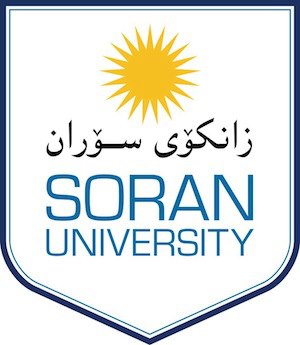 بؤ بةرِيَز / رِاطرى فاكةلَتى زانست و ئةندازيارىب/دةست بةكاربوونسلاَو رِيَز...	ئاماذة بة فةرمانى زانكؤيي ذمارة (2/2/3873) لةرِيَكةوتى (15/9/2014) سةبارةت بة داواكاري بةريَز( ) كة مامؤستاية لة بةشةكةمان بةشيَوةي ميلاك ,داوا لة بةريَزتان دةكات كة رةزامةندي بفةرموون لةسةر ثيَداني مؤلَةتي هاوسةرطيري بؤ ماوةي (19) رِؤذ لة رِيَكةوتي (7/9/2014) تا (25/9/2014) .ناوبراو لةرِؤذى ثيَنج شةممة رِيَكةوتى (25/9/2014) ثيَش نيوةرِؤ دةست بةكار بوو لةبةشةكةمان.لةطةلَ رِيَزماندا.ويَنةيةك بؤ//نوسينطةى راطر ... بؤزانين و كارى ثيَويست لةطةلَ رِيَزدا.بةشى كؤمثيوتةر